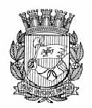 Publicado no D.O.C. São Paulo,132, Ano 66  Quarta-feira07 de Julho de 2021Ricardo Nunes - PrefeitoLICITAÇÕES  PAG. 63DESENVOLVIMENTO ECONÔMICO, TRABALHO E TURISMOGABINETE DA SECRETÁRIADESPACHO DO CHEFE DE GABINETE6076.2020/0000186-4I – No exercício da competência que me foi atribuída pela Portaria n. 38/13 - SDTE, de 25 de setembro de 2013, e à vista das informações contidas nos autos em epígrafe, em especial a manifestação da Supervisão de Execução Orçamentária e Financeira desta Pasta, doc. 047487600, AUTORIZO, com fundamento na Lei Municipal n. 17.335, de 27 de março de 2020, e nos Decretos Municipais n. 59.321, de 1º de abril de 2020, e n. 60.324, de 23 de junho de 2021, a emissão de nota de empenho no valor de R$ 133.384,50 (cento e trinta e três mil trezentos e oitenta e quatro reais e cinquenta centavos), a qual deverá onerar a dotação orçamentária n. 73.10.23.695.3015.2102.33904500.00 do exercício vigente, conforme Nota de Reserva com transferência n. 36.519/2021 (047259372), em favor da sociedade empresária limitada VMO TURISMO LTDA.,CNPJ 13.520.672/0001-70, para dar suporte ao reembolso das despesas da referida empresa especializada no setor de turismo, no Contrato n. 012/2020 firmado com a SMTUR, no período de 06 de março a 23 de abril de 2021, observado, no que couber, as disposições contidas nas Leis Complementares n. 101, de 4 de maio de 2000, e n. 131, de 27 de maio de 2009.FUNDAÇÃO PAULISTANA DE EDUCAÇÃO E TECNOLOGIAGABINETE DIRETOR GERALEXTRATO TERMO DE ENCERRAMENTO Nº 13/FPETC/2021PROCESSO ADMINISTRATIVO: 8110.2019/0000400-3TERMO DE CONTRATO: 22/FUNDAÇÃOPAULISTANA/2017CONTRATANTE: FUNDAÇÃO PAULISTANA DE EDUCAÇÃOTECNOLOGIA E CULTURA.CONTRATADA: CSN KAHALE ORGANIZAÇÃO DE FEIRASE EVENTOOBJETO: Aquisição de serviço de Coffe Break e Café de Boas Vindas, para atender solenidades de abertura e encerramento de cursos e mais eventos, para a Fundação Paulistana de Educação, Tecnologia e Cultura, o Centro de Formação Cultura Cidade Tiradentes e a Escola Municipal de Educação Profissional Professor Makiguti TERMO DE CONTRATO: 23/FUNDAÇÃOPAULISTANA/2019, firmado entre Fundação Paulistana de Educação Tecnologia e Cultura, CNPJ nº 07.039.800/0001-65, neste ato representada pela Sra. Maria Eugênia Ruiz Gumiel, Diretora Geral, RF nº 859.611-5 e a empresa CSN KAHALE ORGANIZAÇÃO DE FEIRAS E EVENTO, inscrita sob o CNPJ 24.831.677/0001-30, neste ato representada por Creusa Souza Novais Kahale RG 36.244.091-8 e CPF 179.803.818-82.A referida contratação vigorou pelo período de 14/10/2019 a 13/10/2020.A prestação dos serviços foram realizados satisfatoriamente não havendo nada que desabone a empresa e que todos os serviços foram prestados a contento, ficando assim encerrado o ajuste.DATA DA ASSINATURA: 30/06/2021. EXTRATO TERMO DE APOSTILAMENTO Nº 01 AO TERMO DECONTRATO Nº 10/FPETC/2019OBJETO : Contratação de instituição para realização de processo seletivo para ingresso de alunos nos cursos oferecidos pela Escola Municipal de Educação Profissional e Saúde Pública Prof. Makiguti – E.M.E.P.S.P.CONTRATANTE: FUNDAÇÃO PAULISTANA DE EDUCAÇÃO TECNOLOGIA E CULTURACONTRATADA: FUNDAÇÃO PARA O VESTIBULAR DA UNIVERSIDADE ESTADUAL JULIO MESQUITA FILHO – VUNESPVALOR INSCRIÇÃO: R$ 22,00 (vinte e dois reais)Objeto do presente: Fica apostilado o termo de contrato nº 10/FPETC/2019 para fazer constar que, conforme ata da reunião ocorrida em 26/05/2020 foi definido em conselho de escola a alteração do processo seletivo tradicional (prova alternativa) para redação enviada pelo portal da VUNESP, com objetivo de evitar aglomerações em salas de aula, ficando definido em acordo com a VUNESP, que o valor das inscrições passará de R$ 33,00 para R$ 22,00, afim de estimular as inscrições nesse período de pandemia.DATA DA ASSINATURA: 01/07/2021.
LICITAÇÕES PAG. 74 E 75EDUCAÇÃOGABINETE DO SECRETÁRIODESPACHO DA COORDENADORACOORDENADORIA DE ALIMENTAÇÃO ESCOLAR– CODAE6016.2017/0029748-5 - SME/CODAE – Termo de Contrato nº 38/SME/CODAE/2017 - Prestação de serviços de alimentação e nutrição escolar LOTE 14B - SÃO MATEUS II. Autorização para apostilamento do contrato para atendimento da política pública“Cozinhando pela Vida”, promovida pela Secretaria Municipal de Habitação, Secretaria Municipal de Assistência e Desenvolvimento Social, Secretaria Municipal de Direitos Humanos e Cidadania, a Secretaria Municipal de Desenvolvimento Econômico, Trabalho e Turismo e a Secretaria Municipal de Educação.I - Em vista dos elementos constantes do presente, em especial, a manifestação de SME/AJ doc SEI 043230204, com fulcro na Lei 17.335/2020, no Decreto Municipal n. 59.283/2020 e no Decreto 60.052/2021, AUTORIZO o apostilamento ao Termo de Contrato 38/SME/CODAE/2017, firmado com a empresa COMERCIAL MILANO BRASIL LTDA – CNPJ 01.920.177/0007- 64, consistente no preparo de refeições para estudantes da rede municipal, para que conste o preparo de refeições para atendimento da política pública “Cozinhando pela Vida”, promovida pela Secretaria Municipal de Habitação, Secretaria Municipal de Assistência e Desenvolvimento Social, Secretaria Municipal de Direitos Humanos e Cidadania, a Secretaria Municipal de Desenvolvimento Econômico, Trabalho e Turismo e a Secretaria Municipal de Educação, que corresponderá a 2.000 marmitas/dia, durante o período de 15 dias, contados a partir de 14/07/2021 (inclusive) com vigência de 15 dias, que representa quantitativo ocioso do contrato em vigor; II– O valor do contrato correspondente à política “Cozinhando pela Vida” é estimado em R$ 182.400,00 (cento e oitenta e dois mil e quatrocentos reais), que deverá ser suportado pela Nota de Reserva com Transferência nº 34.098/2021 providenciada pela Secretaria Municipal de Desenvolvimento Econômico, Trabalho e Turismo – SMDET.DESPACHO DA COORDENADORACOORDENADORIA DE ALIMENTAÇÃO ESCOLAR– CODAE6016.2017/0029750-7 - SME/CODAE – Termo de Contrato nº 34/SME/CODAE/2017 - Prestação de serviços de alimentação e nutrição escolar LOTE 5 - FREGUESIA DO Ó e LOTE 14A-SÃO MATEUS I. Autorização para apostilamento do contrato para atendimento da política pública “Cozinhando pela Vida”, promovida pela Secretaria Municipal de Habitação, Secretaria Municipal de Assistência e Desenvolvimento Social, Secretaria Municipal de Direitos Humanos e Cidadania, a Secretaria Municipal de Desenvolvimento Econômico, Trabalho e Turismo e a Secretaria Municipal de Educação. I - Em vista dos elementos constantes do presente, em especial, a manifestação de SME/AJ doc SEI 043382780, com fulcro na Lei 17.335/2020, no Decreto Municipal n. 59.283/2020 e no Decreto 60.052/2021, AUTORIZO o apostilamento ao Termo de Contrato 34/SME/CODAE/2017, firmado com a empresa SHA COMERCIO DE ALIMENTOS LTDA– CNPJ 61.980.272/0001-90, consistente no preparo de refeições para estudantes da rede municipal, para que conste o preparo de refeições para atendimento da política pública “Cozinhando pela Vida”, promovida pela Secretaria Municipal de Habitação, Secretaria Municipal de Assistência e Desenvolvimento Social, Secretaria Municipal de Direitos Humanos e Cidadania, a Secretaria Municipal de Desenvolvimento Econômico, Trabalho e Turismo e a Secretaria Municipal de Educação, que corresponderá a 2.500 marmitas/dia, durante o período de 15 dias, contados a partir de 14/07/2021 (inclusive) com vigência de 15 dias, que representa quantitativo ocioso do contrato em vigor; II– O valor do contrato correspondente à política “Cozinhando pela Vida” é estimado em R$ 210.375,00 (duzentos e dez mil trezentos e setenta e cinco reais), que deverá ser suportado pela Nota de Reserva com Transferência nº 34.098/2021 providenciada pela Secretaria Municipal de Desenvolvimento Econômico, Trabalho e Turismo – SMDET.DESPACHO DA COORDENADORACOORDENADORIA DE ALIMENTAÇÃO ESCOLAR– CODAE6016.2017/0029745-0 - SME/CODAE – Termo de Contrato nº 35/SME/CODAE/2017 - Prestação de serviços de alimentação e nutrição escolar LOTE 6 - GUAIANAZES, LOTE 8 - ITAQUERA,LOTE 11A - PENHA I e LOTE 11B - PENHA II. Autorização paraapostilamento do contrato para atendimento da política pública“Cozinhando pela Vida”, promovida pela Secretaria Municipal de Habitação, Secretaria Municipal de Assistência e Desenvolvimento Social, Secretaria Municipal de Direitos Humanos e Cidadania, a Secretaria Municipal de Desenvolvimento Econômico, Trabalho e Turismo e a Secretaria Municipal de Educação.I - Em vista dos elementos constantes do presente, em especial, a manifestação de SME/AJ doc SEI 043552122, com fulcro na Lei 17.335/2020, no Decreto Municipal n. 59.283/2020 e no Decreto 60.052/2021, AUTORIZO o apostilamento ao Termo de Contrato 35/SME/CODAE/2017, firmado com a empresa APETECE SISTEMAS DE ALIMENTACAO S/A – CNPJ 60.166.832/0001- 04, consistente no preparo de refeições para estudantes da rede municipal, para que conste o preparo de refeições para atendimento da política pública “Cozinhando pela Vida”, promovida pela Secretaria Municipal de Habitação, Secretaria Municipal de Assistência e Desenvolvimento Social, Secretaria Municipal de Direitos Humanos e Cidadania, a Secretaria Municipal de Desenvolvimento Econômico, Trabalho e Turismo e a Secretaria Municipal de Educação, que corresponderá a3.000 marmitas/dia, durante o período de 15 dias, contados a partir de 14/07/2021 (inclusive) com vigência de 15 dias, que representa quantitativo ocioso do contrato em vigor; II– O valor do contrato correspondente à política “Cozinhando pela Vida” é estimado em R$ 223.200,00 (duzentos e vinte e três mil e duzentos reais), que deverá ser suportado pela Nota de Reserva com Transferência nº 34.098/2021 providenciada pela Secretaria Municipal de Desenvolvimento Econômico, Trabalhoe Turismo – SMDET.DESPACHO DA COORDENADORACOORDENADORIA DE ALIMENTAÇÃO ESCOLAR– CODAE6016.2017/ 0029749-3 - SME/CODAE – Termo de Contrato nº 26/SME/CODAE/2017 - Prestação de serviços de alimentação e nutrição escolar Lote 4 Capela do Socorro. Autorização para apostilamento do contrato para atendimento da política pública “Cozinhando pela Vida”, promovida pela Secretaria Municipal de Habitação, Secretaria Municipal de Assistência e Desenvolvimento Social, Secretaria Municipal de Direitos Humanos e Cidadania, a Secretaria Municipal de Desenvolvimento Econômico, Trabalho e Turismo e a Secretaria Municipal de Educação. I - Em vista dos elementos constantes do presente, em especial, a manifestação de SME/AJ doc SEI 043203141, com fulcro na Lei 17.335/2020, no Decreto Municipal n. 59.283/2020 e no Decreto 60.052/2021, AUTORIZO o apostilamento ao Termo de Contrato 26/SME/CODAE/2017, firmado com a empresa PRM Serviços e Mão de Obra Especializada Eireli –CNPJ 03.706.826/0001-69, consistente no preparo de refeições para estudantes da rede municipal, para que conste o preparo de refeições para atendimento da política pública “Cozinhando pela Vida”, promovida pela Secretaria Municipal de Habitação, Secretaria Municipal de Assistência e Desenvolvimento Social, Secretaria Municipal de Direitos Humanos e Cidadania, a Secretaria Municipal de Desenvolvimento Econômico, Trabalho e Turismo e a Secretaria Municipal de Educação, que corresponderá a 2.500 marmitas/dia, durante o período de 63 dias, contados a partir de 14/07/2021 (inclusive) com vigência de 63 dias, que representa quantitativo ocioso do contrato em vigor; II– O valor do contrato correspondente à política “Cozinhando pela Vida” é estimado em R$ 1.108.800,00 (um milhão, cento e oito mil e oitocentos reais), que deverá ser suportado pela Nota de Reserva com Transferência nº 34.098/2021 providenciada pela Secretaria Municipal de Desenvolvimento Econômico, Trabalho e Turismo – SMDET.CÂMARA MUNICIPAL  PAG. 106SECRETARIA DE APOIO LEGISLATIVO -SGP-2SECRETARIA GERAL PARLAMENTARPAUTA DA 52ª SESSÃO ORDINÁRIA DA 18ªLEGISLATURA, CONVOCADA PARA 07 DE JULHO DE2021, ÀS 15 HORASI - PARTE – EXPEDIENTEApresentação de indicações e requerimentos; leitura de correspondência apresentada e de projetos; apresentação, discussão e votação de moções e requerimentos de audiência do Plenário.PEQUENO EXPEDIENTE:1º ORADOR(A): Elaine do Quilombo Periférico (PSOL)GRANDE EXPEDIENTE:1º ORADOR(A): Jair Tatto (PT)II - PARTE - ORDEM DO DIA:307 - Discussão e votação únicas do VETO PARCIAL ao PL445 /2017 , da Vereadora ALINE CARDOSO (PSDB)Dispõe sobre a criação do polo de ecoturismo da Cantareira e dá outras providências. (DOCREC - 128/2018)REJEIÇÃO MEDIANTE VOTO FAVORÁVEL DA MAIORIA ABSOLUTA DOS MEMBROS DA CÂMARA